CURRICULUM VITAE                                                                                                                  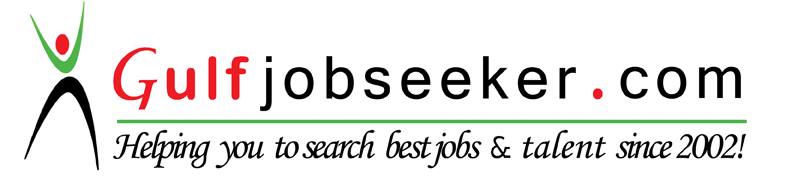 Whats app  Mobile:+971504753686 Gulfjobseeker.com CV No:1572066E-mail: gulfjobseeker@gmail.comApplication for the post of Sr. Store Keeper/Purchase AssistantPersonal Information:	Bate of Birth		:	March 01, 1985 (30 Years)Marital Status		:	 Married4+5 Years experience in UAE&India Civil/Mechanical Construction.Career Objective:  To secure a suitable position in an organization where proven skills and experience could be productive so as to enhance career development, professional growth and lead mutual benefits for the organization and individual.I believe in achieving the path of success mainly due to my hard work, diligence coupled with high degree of honesty and dedication. Having Valid U.A.E driving licenseProfessional & Educational Profile:  Gulf experience    :     Working as a Store Keeper, in Al Shafar General Cont. Co. Dubai                                        From 01st Mar 2005 to 17th May 2009  India experience     :   Working as a Store, Purchase in charge, in Bharathi Constructions& Building Materials Co. From Sep 2010 to April 2015.Job Responsibilities:Monitoring the availability of materials as per specification requirements of the project.Follow-up with the Subcontractors/Suppliers regarding the delivery of materials to avoid activity delay.Communicate with the Procurement Department/Project Management with the placement of order and approval of the same through electronic data system (Oracle )Responsible for approval of material delivery to site based on the requirements of the project.Responsible in preparation of Weekly/Monthly/Annual Tally Sheet for all the delivered materials to site, to be used in Cost Control Management System through ERP.Handling Petty-Cash through Oracle System.To identify and keep the materials properlyTo issue of the materials to the site, on the request of site supervisor.To raise the purchase requisition and ensure the availability of materials on time.To identify the fast moving items and also to ensure the minimum stock of fast moving items.To keep a track of materials issued to the site and provide  reports to the project manager To coordinate with QC staff to ensure the quality of incoming materialsTo prepare optimum plan for the movement of pick up drivers and materialsTo ensure that all materials are issued as per material requirement planTo coordinate with Accounts Department regarding material status for account clearance.To ensure proper identification over the materials which is under the control of storesTo prevent the materials from damage and deteriorationTo forward materials requisition to purchase after cross checking the stockTo prepare receipt voucher and get it cleared from QC staffResponsible for the receipt, identification, record of customer material and handling over to the   departments. After repair again receipt from yard, deliver to the customer or storage as required.Responsible for mobilization and demobilization of materials and consumable for off-shore /off-site jobsExperience:                 AL SHAFAR GENERAL CONTRACTING CO. 	   Residence Project. (Working as a store keeper) From 01st Mar 2005       To 10th Feb 2006 (Client –  Properties, Consultant – DAR) Project, 3 Basement + 6 Parking + 41 floor (Working as a store keeper)  from 10th Feb 2006 to 22nd May 2007,Project Cost – 303 Million Dhs (Client – Deyaar  Consultant – DAR)  Bay Square Project:- Project Cost: AED 1.6 Billion ,12 residential and commercial building along with a luxury hotel. (Client – Dubai Properties, Consultant – Khatib & Alami Working as a store Keeper) from 22nd May 2007 to 17th May 2009.Educational Qualification:                                                   Intermediate Education		Secondary School Leaving Certificate		B.com (Bachelor of Commerce)	Computer Diploma in (PGDCA) for One Year	Computer skillsHaving working knowledge of following productivitySoftware…Windows XPMs WordMs ExcelPowerPointInternetTally 7.2  ERP System (stores)Oracle (stores)General Information Having knowledge of below mentioned languageEnglish, Hindi, Telugu, ArabicGiven the opportunity I Would consider it a privilege to contribute my enthusiasm, reliability and integrity to fulfill the job requirement necessary to meet your specifications. 